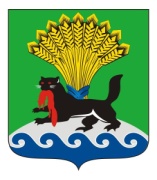 РОССИЙСКАЯ ФЕДЕРАЦИЯИРКУТСКАЯ ОБЛАСТЬИРКУТСКОЕ РАЙОННОЕ МУНИЦИПАЛЬНОЕ ОБРАЗОВАНИЕАДМИНИСТРАЦИЯПОСТАНОВЛЕНИЕ от 21 июня 2012 года					                                                        № 2897Об утверждении положения о Порядке сдачи муниципального имущества иркутского районного муниципального образования в аренду и безвозмездное пользованиеВ целях совершенствования отношений в сфере управления муниципальным имуществом Иркутского районного муниципального образования, в соответствии с главами 34, 36 Гражданского кодекса Российской Федерации, решением Иркутской районной Думы от 31.10.2008 N 52-386/рд "Об утверждении Положения о порядке управления и распоряжения имуществом, находящимся в собственности Иркутского районного муниципального образования", руководствуясь ст.ст. 39, 45, 54 Устава Иркутского районного муниципального образования, администрация Иркутского района постановляет:1. Утвердить Положение о порядке сдачи муниципального имущества Иркутского районного муниципального образования в аренду и безвозмездное пользование (приложение).2. Постановление главы администрации Иркутского района от 07.07.2003 N 1925 "Об утверждении Положения о порядке сдачи в аренду и безвозмездное пользование объектов муниципальной собственности Иркутского района" признать утратившим силу.3. Архивному отделу администрации района (Сулунова Л.В.) внести в оригинал постановления главы администрации Иркутского района от 07.07.2003 N 1925 "Об утверждении Положения о порядке сдачи в аренду и безвозмездное пользование объектов муниципальной собственности Иркутского района информацию об отмене правового акта.4. Постановление вступает в силу с момента официального опубликования.5. Опубликовать постановление в газете "Ангарские огни".6. Контроль исполнения настоящего постановления возложить на первого заместителя мэра Менга А.А.Мэр                                                                                                               И.В.НАУМОВПриложениек постановлениюадминистрации Иркутского районногомуниципального образованияот 21 июня 2012 годаN 2897ПОЛОЖЕНИЕО ПОРЯДКЕ ПЕРЕДАЧИ ОБЪЕКТОВ МУНИЦИПАЛЬНОЙ СОБСТВЕННОСТИИРКУТСКОГО РАЙОННОГО МУНИЦИПАЛЬНОГО ОБРАЗОВАНИЯ В АРЕНДУИ БЕЗВОЗМЕЗДНОЕ ПОЛЬЗОВАНИЕ1. ОБЩИЕ ПОЛОЖЕНИЯ1.1. Настоящее Положение разработано в соответствии с Конституцией Российской Федерации, Гражданским кодексом Российской Федерации, Федеральным законом от 06.10.2007 N 131-ФЗ "Об общих принципах организации местного самоуправления в Российской Федерации", Федеральным законом от 26.07.2006 N 135-ФЗ "О защите конкуренции" и Уставом Иркутского районного муниципального образования, муниципальными нормативными правовыми актами о порядке управления и распоряжения муниципальной собственностью Иркутского районного муниципального образования и определяет порядок предоставления муниципального имущества Иркутского районного муниципального образования в аренду и безвозмездное пользование.1.2. В соответствии с данным порядком в аренду или безвозмездное пользование передается движимое и недвижимое имущество, находящееся в муниципальной собственности Иркутского районного муниципального образования и составляющее муниципальную казну Иркутского районного муниципального образования (далее - муниципальное имущество).1.3. Арендодателем (Ссудодателем) муниципального имущества выступает от имени Иркутского районного муниципального образования орган, осуществляющий управление муниципальным имуществом в отношении объектов, составляющих муниципальную казну Иркутского районного муниципального образования.1.4. Организатором конкурсов и аукционов на право заключения договоров аренды, договоров безвозмездного пользования в отношении муниципального имущества выступает от имени Иркутского районного муниципального образования орган, осуществляющий управление муниципальным имуществом.1.5. Арендаторами (Субарендаторами) по договорам аренды (субаренды) муниципального имущества могут выступать:- юридические лица;- физические лица, зарегистрированные в качестве индивидуальных предпринимателей без образования юридического лица;- физические лица.1.6. Ссудополучателями по договору безвозмездного пользования могут быть физические и юридические лица в случаях, предусмотренных действующим законодательством Российской Федерации.1.7. Объекты культурного наследия (памятники истории и культуры) местного (муниципального) значения передаются в аренду (безвозмездное пользование) в соответствии с федеральным законодательством при условии их обременения, в установленном федеральным законодательством порядке, обязательством по содержанию, сохранению и использованию объекта культурного наследия (памятника истории и культуры) (охранное обязательство).1.8. Муниципальное имущество подлежит обязательному страхованию. Страхование объектов осуществляется с соблюдением требований федерального законодательства Российской Федерации. Страхование недвижимого имущества производится по полному пакету рисков: пожар, поджог, внутреннее возгорание электропроводки и электроустановок, стихийное бедствие, залив при аварии систем отопления, водоснабжения и канализации, противоправные действия третьих лиц.Выгодоприобретателем по договору страхования является Иркутское районное муниципальное образование. Для целей страхования оценочная стоимость передаваемого в аренду имущества принимается на уровне рыночной либо в случае отсутствия данных о рыночной стоимости - на уровне балансовой стоимости за последний отчетный период.1.9. Для казенных и бюджетных учреждений страхование недвижимого имущества осуществляется при согласовании с учредителем данных учреждений, с учетом их финансовых возможностей учреждения.1.10. По договору аренды объекта одновременно с передачей прав владения и пользования объектом Арендатору передаются права на земельный участок, который занят таким объектом и необходим для его использования.Площадь земельного участка, занятая отдельно стоящим зданием (строением, сооружением) и необходимая для его использования, устанавливается в соответствии с данными кадастрового паспорта земельного участка, на котором расположен объект.По договору аренды встроенного (пристроенного) объекта площадь земельного участка устанавливается в соответствии с данными кадастрового паспорта земельного участка пропорционально размеру данного объекта к площади земельного участка, занятого объектом и необходимого для его использования.1.11. Арендатор (Ссудополучатель) обязан заключить договоры на все виды коммунального обслуживания объекта со специализированными организациями, оказывающими соответствующее обслуживание.1.12. Срок передачи муниципального имущества в аренду (безвозмездное пользование) может быть:краткосрочный - на срок до 1 (одного) года;среднесрочный - на срок до 5 (пяти) лет;долгосрочный - на срок до 15 (пятнадцати) лет.2. ПОРЯДОК ПЕРЕДАЧИ МУНИЦИПАЛЬНОГО ИМУЩЕСТВА В АРЕНДУВ соответствии с действующим законодательством Российской Федерации заключение договоров аренды муниципального имущества возможно в следующем порядке:1) по результатам проведения конкурса или аукциона на право заключения договора аренды;2) по заявлению Арендатора, без проведения конкурса или аукциона на право заключения договора аренды.Порядокпередачи муниципального имущества по результатам проведенияконкурсов или аукционов на право заключения договоров аренды2.1. Перечень видов имущества, в отношении которого заключение договоров аренды может осуществляться путем проведения торгов в форме конкурса, установлен действующим законодательством Российской Федерации. В отношении остальных видов имущества заключение договоров аренды осуществляется путем проведения торгов в форме аукциона.КонсультантПлюс: примечание.В официальном тексте документа, видимо, допущена опечатка: в части 3 статьи 17.1 пункт 5 отсутствует.2.2. В соответствии с п. 5 ч. 3 ст. 17.1 Федерального закона от 26.07.2006 N 135-ФЗ "О защите конкуренции" порядок проведения конкурсов или аукционов на право заключения договоров аренды муниципального имущества устанавливается федеральным антимонопольным органом.2.3. Договоры аренды объектов по результатам проведенных конкурсов или аукционов заключаются организатором конкурса или аукциона в сроки, установленные конкурсной документацией (документацией об аукционе), с соблюдением требований действующего законодательства.2.4. Для заключения договора аренды муниципального имущества заявитель направляет в орган, осуществляющий управление муниципальным имуществом, следующие документы:- заявление с предложением о передаче ему в аренду муниципального имущества, которое должно содержать следующие сведения:- наименование заявителя (наименование юридического лица, с указанием организационно-правовой формы; Ф.И.О. индивидуального предпринимателя, физического лица);- адрес лица, подавшего заявление (юридический, фактический, почтовый), контактный номер телефона;- предполагаемое целевое использование имущества;- площадь и адрес объекта;- срок договора аренды.2.5. Вместе с заявлением заявитель представляет в орган, осуществляющий управление муниципальным имуществом, следующие документы:КонсультантПлюс: примечание.В официальном тексте документа, видимо, допущена опечатка: форма временного удостоверения личности гражданина Российской Федерации имеет номер 2П, а не 2-П.- документ, удостоверяющий личность (паспорт гражданина РФ, военный билет, временное удостоверение личности гражданина Российской Федерации по форме N 2-П, общегражданский заграничный паспорт гражданина Российской Федерации);- документ, удостоверяющий права (полномочия) представителя физического или юридического лица (если с заявлением обращается представитель заявителя), - доверенность на представление интересов заявителя;- для юридических лиц и индивидуальных предпринимателей без образования юридического лица - копии учредительных документов:- устав;- свидетельство о государственной регистрации;- до 01.07.2012 выписку из единого государственного реестра юридических лиц (для юридических лиц) либо выписку из единого государственного реестра индивидуальных предпринимателей (для индивидуальных предпринимателей без образования юридического лица). Данные документы должны быть получены не ранее чем за тридцать дней до дня обращения с заявлением;- в случаях, установленных законом, - решение (копия решения) об одобрении или о совершении крупной сделки;- документы или копии документов, подтверждающие внесение задатка.2.6. Кроме того, в случае проведения конкурса на право заключения договора аренды вместе с заявлением заявитель представляет в орган, осуществляющий управление муниципальным имуществом:- предложение об условиях исполнения договора, которые являются критериями оценки заявок на участие в конкурсе;- предложение о цене договора.Порядокпередачи муниципального имущества в аренду без проведенияконкурсов и аукционов на право заключения договоров аренды2.7. Муниципальное имущество предоставляется в аренду без проведения конкурса или аукциона на право заключения договора аренды в следующих случаях:1) на основании международных договоров Российской Федерации (в том числе межправительственных соглашений), федеральных законов, устанавливающих иной порядок распоряжения этим имуществом, актов Президента Российской Федерации, актов Правительства Российской Федерации, решений суда, вступивших в законную силу;2) государственным органам, органам местного самоуправления, а также государственным внебюджетным фондам, Центральному банку Российской Федерации;3) государственным и муниципальным учреждениям, государственным корпорациям, государственным компаниям;4) некоммерческим организациям, созданным в форме ассоциаций и союзов, религиозных и общественных организаций (объединений) (в том числе политическим партиям, общественным движениям, общественным фондам, общественным учреждениям, органам общественной самодеятельности, профессиональным союзам, их объединениям (ассоциациям), первичным профсоюзным организациям), объединений работодателей, товариществ собственников жилья, социально ориентированным некоммерческим организациям при условии осуществления ими деятельности, направленной на решение социальных проблем, развитие гражданского общества в Российской Федерации, а также других видов деятельности, предусмотренных статьей 31.1 Федерального закона от 12 января 1996 года N 7-ФЗ "О некоммерческих организациях";5) адвокатским, нотариальным, торгово-промышленным палатам;6) образовательным учреждениям независимо от их организационно-правовых форм, включая государственные и муниципальные образовательные учреждения, и медицинским учреждениям частной системы здравоохранения;7) для размещения объектов почтовой связи;8) лицу, обладающему правами владения и (или) пользования сетью инженерно-технического обеспечения, в случае, если передаваемое имущество является частью соответствующей сети инженерно-технического обеспечения и данные часть сети и сеть являются технологически связанными в соответствии с законодательством о градостроительной деятельности;9) в порядке предоставления муниципальных преференций;10) лицу, с которым заключен муниципальный контракт по результатам конкурса или аукциона, проведенных в соответствии с Федеральным законом от 21 июля 2005 года N 94-ФЗ "О размещении заказов на поставки товаров, выполнение работ, оказание услуг для государственных и муниципальных нужд", если предоставление указанных прав было предусмотрено конкурсной документацией, документацией об аукционе для целей исполнения этого муниципального контракта. Срок предоставления указанных прав на такое имущество не может превышать срок исполнения муниципального контракта;11) на срок не более чем тридцать календарных дней в течение шести последовательных календарных месяцев (предоставление указанных прав на такое имущество одному лицу на совокупный срок более чем тридцать календарных дней в течение шести последовательных календарных месяцев без проведения конкурсов или аукционов запрещается);12) взамен недвижимого имущества, права в отношении которого прекращаются в связи со сносом или с реконструкцией здания, строения, сооружения, которыми или частью которых является такое недвижимое имущество, либо в связи с предоставлением прав на такое недвижимое имущество государственным или муниципальным образовательным учреждениям, медицинским учреждениям. При этом недвижимое имущество, права на которое предоставляются, должно быть равнозначным ранее имеющемуся недвижимому имуществу по месту расположения, площади и определяемой в соответствии с законодательством Российской Федерации, регулирующим оценочную деятельность, стоимости. Условия, при которых недвижимое имущество признается равнозначным ранее имеющемуся недвижимому имуществу, устанавливаются федеральным антимонопольным органом;13) правопреемнику приватизированного унитарного предприятия в случае, если такое имущество не включено в состав подлежащих приватизации активов приватизированного унитарного предприятия, но технологически и функционально связано с приватизированным имуществом и отнесено федеральными законами к объектам гражданских прав, оборот которых не допускается, или к объектам, которые могут находиться только в государственной или муниципальной собственности;14) в иных случаях, предусмотренных действующим законодательством Российской Федерации.2.8. Решение о передаче в аренду муниципального имущества принимается распоряжением администрации Иркутского районного муниципального образования в соответствии с настоящим порядком.2.9. Предоставление муниципальной преференции осуществляется в порядке, предусмотренном Федеральным законом "О защите конкуренции".2.10. Для заключения договора аренды муниципального имущества без проведения конкурса или аукциона на право заключения договора аренды заявитель направляет в орган, осуществляющий управление муниципальным имуществом, документы, предусмотренные п. 2.4, 2.5 настоящего Положения, а также документ, подтверждающий право заявителя на предоставление ему муниципального имущества в аренду без проведения торгов.2.11. В случае необходимости предварительного согласования предоставления муниципальной преференции с антимонопольным органом в соответствии с Федеральным законом "О защите конкуренции" к заявлению должны прилагаться документы, предусмотренные статьей 20 Федерального закона "О защите конкуренции".2.12. Заявитель вправе отозвать свое заявление в любое время до заключения договора аренды.2.13. Договор аренды муниципального имущества без проведения конкурса или аукциона заключается органом, осуществляющим управление муниципальным имуществом, на основании распоряжения администрации Иркутского районного муниципального образования.2.14. Срок рассмотрения заявления составляет тридцать календарных дней со дня регистрации такого заявления. В течение этого срока орган, осуществляющий управление муниципальным имуществом, заключает с заявителем договор аренды муниципального имущества либо отказывает в заключении договора.2.15. В срок, указанный в пункте 2.14 настоящего Положения, орган, осуществляющий управление муниципальным имуществом, направляет Арендатору письменный отказ на передачу объекта в аренду без проведения конкурса или аукциона в следующих случаях:а) несоблюдения требований, установленных частью 1 статьи 17.1 и частью 4 статьи 53 Федерального закона "О защите конкуренции";б) представления неполного пакета документов, предусмотренных данным Положением;в) объект передан в аренду (безвозмездное пользование);г) антимонопольный орган отказал в предоставлении муниципальной преференции.Порядокпередачи в аренду имущественного комплекса2.16. Сдача в аренду имущественного комплекса производится в порядке, установленном п. 2.1 настоящего Положения.2.17. Заявитель дополнительно к документам, указанным в п. 2.4, 2.5, 2.10, 2.11 данного Положения, представляет в орган, осуществляющий управление муниципальным имуществом, перечень имущества, входящего в состав имущественного комплекса, с указанием индивидуализирующих признаков муниципального имущества. Указанный перечень должен быть подписан и заверен печатями заявителя.В перечне должны быть отдельно выделены объекты движимого имущества, особо ценного движимого имущества и недвижимого имущества.2.18. Имущественный комплекс либо его часть может быть сдан Арендатором в субаренду только с предварительного письменного согласия органа, осуществляющего управление муниципальным имуществом.2.19. Оформление договора субаренды производится в соответствии с правилами, установленными разделом 3 настоящего Положения.3. ПОРЯДОК СДАЧИ В СУБАРЕНДУ МУНИЦИПАЛЬНОГО ИМУЩЕСТВА3.1. Арендатор может передать право владения и (или) пользования в отношении части или частей объекта третьим лицам с письменного согласия органа, осуществляющего управление муниципальным имуществом, с соблюдением требований Федерального закона "О защите конкуренции".3.2. Договор субаренды (поднайма) муниципального имущества или его части не может быть заключен на срок, превышающий срок договора аренды муниципального имущества.3.3. Для согласования договора субаренды Арендатор по действующему договору аренды представляет в орган, осуществляющий управление муниципальным имуществом, заявление о намерении сдать имущество в субаренду с указанием сроков и предполагаемого целевого использования.В течение месяца с даты получения заявления орган, осуществляющий управление муниципальным имуществом, принимает решение о согласовании договора субаренды либо об отказе в согласовании сдачи муниципального имущества в субаренду.3.4. В случае принятия органом, осуществляющим управление муниципальным имуществом, положительного решения о согласовании сдачи муниципального имущества в субаренду Арендатор заключает с Субарендатором договор субаренды на срок, не превышающий срока действия основного договора аренды.3.5. Досрочное расторжение договора аренды влечет прекращение заключенного в соответствии с ним договора субаренды.4. ПОРЯДОК ПЕРЕДАЧИ В БЕЗВОЗМЕЗДНОЕ ПОЛЬЗОВАНИЕОБЪЕКТОВ МУНИЦИПАЛЬНОЙ СОБСТВЕННОСТИ4.1. Договоры безвозмездного пользования муниципальным имуществом заключаются с федеральными, областными и муниципальными учреждениями, получающими из федерального, областного или местного бюджета денежные средства на осуществление управленческих функций, в случае невозможности закрепления указанного объекта за этими учреждениями на праве оперативного управления и в иных случаях, установленных действующим законодательством Российской Федерации.4.2. К заключению договоров безвозмездного пользования применяются правила, используемые при заключении договора аренды. Договор безвозмездного пользования недвижимым имуществом не требует государственной регистрации.4.3. В случае передачи в безвозмездное пользование отдельно стоящего здания либо сооружения Ссудополучатель самостоятельно осуществляет эксплуатацию и обслуживание объекта, а также заключает договоры на предоставление коммунальных услуг со специализированными предприятиями.4.4. Для заключения договора безвозмездного пользования муниципальным имуществом заявитель представляет в орган, осуществляющий управление муниципальным имуществом, документы, предусмотренные п. 2.4, 2.5 настоящего Положения, а также документ, подтверждающий право заявителя на предоставление ему муниципального имущества в аренду без проведения торгов.4.5. В случае необходимости предварительного согласования предоставления муниципальной преференции с антимонопольным органом в соответствии с Федеральным законом "О защите конкуренции" к заявлению должны прилагаться документы, предусмотренные статьей 20 Федерального закона "О защите конкуренции".4.6. Заявитель вправе отозвать свое заявление в любое время до заключения договора безвозмездного пользования.4.7. Договор безвозмездного пользования муниципальным имуществом заключается органом, осуществляющим управление муниципальным имуществом, на основании распоряжения администрации Иркутского районного муниципального образования.4.8. Срок рассмотрения заявления составляет тридцать календарных дней со дня регистрации такого заявления. В течение этого срока орган, осуществляющий управление муниципальным имуществом, заключает с заявителем договор безвозмездного пользования муниципальным имуществом либо отказывает в заключении договора, с указанием причин отказа.4.9. Договоры безвозмездного пользования муниципального имущества подготавливаются органом, осуществляющим управление муниципальным имуществом, на основании Примерного договора безвозмездного пользования муниципального имущества (приложение N 3 к настоящему Положению).4.10. В срок, указанный в пункте 2.14 настоящего Положения, орган, осуществляющий управление муниципальным имуществом, направляет Арендатору письменный отказ на передачу объекта в безвозмездное пользование в следующих случаях:а) несоблюдения требований, установленных частью 1 статьи 17.1 и частью 4 статьи 53 Федерального закона "О защите конкуренции";б) представления неполного пакета документов, предусмотренных данным Положением;в) объект передан в аренду (безвозмездное пользование);г) антимонопольный орган отказал в предоставлении муниципальной преференции.5. ПЛАТЕЖИ5.1. За пользование объектом, предоставляемым в аренду, Арендатор уплачивает арендную плату.Размер арендной платы устанавливается:а) на основании Методики расчета годовой арендной платы за пользование объектами муниципального имущества Иркутского районного муниципального образования (далее - Методика), согласно приложению N 1 к данному Положению:- в отношении договоров аренды, заключаемых в соответствии с п. 2.7 настоящего Положения;- в отношении договоров аренды, заключаемых по результатам конкурсов, если объект включен в Перечень объектов муниципального имущества Иркутского районного муниципального образования, предназначенных для передачи в аренду субъектам малого и среднего предпринимательства и организациям, образующим инфраструктуру поддержки малого и среднего предпринимательства;б) по результатам проведения конкурса или аукциона на право заключения договора аренды в отношении иных договоров аренды.5.2. Размер арендной платы может быть изменен Арендодателем в одностороннем порядке, но не чаще одного раза в год в следующих случаях:а) на основании соответствующего правового акта администрации Иркутского районного муниципального образования о внесении изменений в Методику;б) на основании договора аренды муниципального имущества с учетом индекса потребительских цен, установленного Минэкономразвития Российской Федерации на расчетный год, - в остальных случаях.5.3. За пользование земельным участком, занятым объектом и необходимым для его использования, Арендатор уплачивает плату за пользование земельным участком в размере, установленном в соответствии с Порядком определения размера арендной платы за земельные участки.5.4. Выдача расчетов годовой арендной платы и платы за пользование земельным участком Арендатором производится органом, осуществляющим управление муниципальным имуществом. Срок выдачи расчетов - до 1 февраля года, на который выдаются соответствующие расчеты.5.5. Об изменении размера арендной платы Арендодатель (представитель собственника) письменно уведомляет Арендатора в месячный срок с момента принятия соответствующего правового акта администрации Иркутского районного муниципального образования. Изменения размера арендной платы вступают в силу с первого числа месяца, в котором Арендатор получил уведомление.5.6. Сроки уплаты арендной платы и платы за пользование земельным участком устанавливаются в договоре аренды. Арендные платежи поступают в бюджет Иркутского районного муниципального образования.6. УЧЕТ АРЕНДОВАННЫХ И ПЕРЕДАННЫХ В БЕЗВОЗМЕЗДНОЕПОЛЬЗОВАНИЕ ОБЪЕКТОВ НЕДВИЖИМОСТИ И КОНТРОЛЬЗА ИХ ИСПОЛЬЗОВАНИЕМ6.1. Учет объектов муниципальной собственности, сданных в аренду, безвозмездное пользование, производится органом, осуществляющим управление муниципальным имуществом, в установленном законом порядке.6.2. Финансовый орган администрации района осуществляет общий контроль за поступлением арендной платы в районный бюджет в разрезе бюджетной классификации.6.3. Орган, осуществляющий управление муниципальным имуществом, в соответствии с настоящим Положением обеспечивает учет арендуемых объектов и объектов, переданных в безвозмездное пользование, а также осуществляет контроль за:- соблюдением Арендаторами (Ссудополучателями) условий договора;- целевым использованием муниципального имущества;- своевременным поступлением в местный бюджет денежных средств, полученных от сдачи муниципального имущества в аренду.6.4. Для выполнения контрольных функций орган, осуществляющий управление муниципальным имуществом, вправе осуществлять проверки используемого муниципального имущества и требовать от Арендаторов (Ссудополучателей) предоставления необходимой информации.7. ОТВЕТСТВЕННОСТЬ7.1. В случае несоблюдения Арендатором (Ссудополучателем) требований законодательства Российской Федерации, условий настоящего Положения, договора аренды (договора безвозмездного пользования) орган, осуществляющий управление муниципальным имуществом, обязан принимать все предусмотренные законодательством Российской Федерации меры воздействия к недобросовестному Арендатору, включая обращение в суд.7.2. Орган, осуществляющий управление муниципальным имуществом, при необоснованном уклонении Арендатора от заключения договора аренды муниципального имущества вправе взыскать в пользу бюджета Иркутского районного муниципального образования внесенный задаток за участие в конкурсе или аукционе на право заключения договора, а также включить в перечень недобросовестных арендаторов.8. ЗАКЛЮЧИТЕЛЬНЫЕ ПОЛОЖЕНИЯ8.1. Изменение условий договора аренды (безвозмездного пользования) муниципального имущества или его досрочное прекращение допускается по соглашению сторон.8.2. Изменение или расторжение договора аренды (безвозмездного пользования) муниципального имущества в одностороннем порядке возможно только в случаях, установленных законодательством Российской Федерации или договором.Первый заместитель мэраА.А.МЕНГПриложение N 1к Положениюо порядке передачи объектовмуниципальной собственности Иркутскогорайонного муниципального образованияв аренду и безвозмездное пользование,утвержденному постановлениемадминистрации ИРМОот 21 июня 2012 годаN 2897МЕТОДИКАРАСЧЕТА РАЗМЕРА ГОДОВОЙ АРЕНДНОЙ ПЛАТЫ ЗА ПОЛЬЗОВАНИЕОБЪЕКТАМИ МУНИЦИПАЛЬНОГО ИМУЩЕСТВА ИРКУТСКОГО РАЙОННОГОМУНИЦИПАЛЬНОГО ОБРАЗОВАНИЯНастоящая методика (далее - Методика) устанавливает порядок определения размера годовой арендной платы за пользование муниципальным имуществом.Для определения годового размера арендной платы за пользование недвижимым муниципальным имуществом в настоящей Методике используется следующая формула:АП = С x Км x Кд x Кт x S,где:1. С - базовая ставка арендной платы за 1 кв.м, которая равна 5200 рублей.2. Км - коэффициент административно-территориальной зоны по Иркутскому району (таблица N 1).3. Кд - коэффициент вида деятельности - устанавливается в соответствии с видом деятельности, осуществляемым арендатором (таблица N 2).4. Кт - коэффициент типа помещения (таблица N 3).5. S - площадь сдаваемого в аренду муниципального имущества.Для определения размера арендной платы в месяц за пользование недвижимым муниципальным имуществом в настоящей Методике используется следующая формула:Ап мес = Ап / 12,где:Ап мес - месячная арендная плата в рублях;Ап - годовая арендная плата без учета НДС в рублях.Таблица N 1 "Коэффициенты административно-территориальнойзоны по Иркутскому району"Таблица N 2 "Коэффициент вида деятельности"Таблица N 3 "Коэффициент типа помещения"Приложение N 2к Положениюо порядке передачи объектовмуниципальной собственности Иркутскогорайонного муниципального образованияв аренду и безвозмездное пользование,утвержденному постановлениемадминистрации ИРМОот 21 июня 2012 годаN 2897                          ПРИМЕРНЫЙ ДОГОВОР N __                      АРЕНДЫ МУНИЦИПАЛЬНОГО ИМУЩЕСТВАИркутское районноемуниципальное образование                             "__" ________ ____ г.    Орган,  осуществляющий управление муниципальным имуществом, именуемый вдальнейшем "Арендодатель", с одной стороны, и ____________________________,именуемый  в  дальнейшем "Арендатор", с другой стороны, заключили настоящийДоговор о нижеследующем:                        1. ПРЕДМЕТ И СРОК ДОГОВОРА    1.1.  Арендодатель сдает, а Арендатор принимает во временное владение ипользование нежилое помещение, расположенное по адресу: _______________________________________________________________________ (далее - "Имущество"),являющееся    муниципальной    собственностью    Иркутского   района,   дляиспользования   ___________________________   в  условиях,  предусмотренныхДоговором. Право сдачи в аренду объекта принадлежит его собственнику.    1.2. Общая площадь сдаваемых в аренду помещений _________ кв.м.    1.3. Срок действия настоящего Договора устанавливается _______________.                          2. ОБЯЗАННОСТИ СТОРОН    2.1. Арендодатель обязуется:    2.1.1.   Осуществлять   контроль  за  соблюдением  Арендатором  условийДоговора.    2.1.2.  Контролировать  выполнение  Арендатором  целевого использованиямуниципального имущества.    2.1.2.   Контролировать  своевременное  поступление  в  местный  бюджетденежных средств, полученных от сдачи муниципального имущества в аренду.    2.1.3.  В  месячный срок рассматривать обращения Арендатора по вопросамсубаренды, изменения назначения Имущества, его ремонта и переоборудования.    2.1.4. Предоставить Имущество Арендатору свободным от прав третьих лиц.    2.2. Арендатор обязуется:    2.2.1.  Использовать  Имущество  исключительно  по  прямому назначению,указанному в п. 1.1 Договора.    2.2.2.  Своевременно  вносить  арендную плату в установленный Договоромсрок.    2.2.3.  Нести  все расходы на содержание Имущества, в том числе расходыпо коммунальным, эксплуатационным и административно-хозяйственным услугам смомента подписания акта приема-передачи Имущества.    2.2.4.   Не   производить  никаких  перепланировок  и  переоборудованияИмущества,  вызываемых потребностями Арендатора, без письменного разрешенияАрендодателя.    2.2.5.   Своевременно,  в  соответствии  с  действующими  строительныминормами  и правилами, производить за свой счет капитальный и текущий ремонтИмущества  с письменного согласия Арендодателя. Принимать долевое участие втекущем и капитальном ремонте здания (если в аренде находится часть здания,Арендатор   принимает   долевое   участие   в   ремонте   фасада   здания),инженерно-технических    коммуникаций,    а   также   в   мероприятиях   поблагоустройству  окружающей  здание  территории,  проводимых  Арендодателемсогласно отдельным соглашениям, заключаемым с Арендодателем.    2.2.6.   Ежемесячно,   не   позднее   15  числа  оплачиваемого  месяца,предоставлять   Арендодателю  копии  платежных  документов,  подтверждающихперечисление   арендной   платы,   установленной   настоящим   Договором  ипоследующими изменениями и дополнениями к нему.    2.2.7.  В  течение  20  дней  с момента подписания акта приема-передачиИмущества  самостоятельно и за свой счет застраховать в пользу АрендодателяИмущество  от  риска  гибели и повреждения в результате стихийных бедствий,пожара,  удара молнии, преднамеренных действий третьих лиц, направленных наповреждение или уничтожение застрахованного имущества, взрыва бытового газаи   взрывчатых   веществ,   аварии  в  системах  водоснабжения,  отопления,канализации,   проникновения   воды   и   других  жидкостей  на  территориюстрахования  из  других  помещений  на  весь  срок действия Договора. Копиянадлежащим    образом    оформленного    договора   страхования   Имуществапредоставляется Арендодателю.    2.2.8.    Предоставить    представителям    Арендодателя    возможностьбеспрепятственного  доступа  в арендуемые помещения для проведения проверкисоблюдения  Арендатором условий Договора, а также необходимую документацию,относящуюся к предмету проверки.    2.2.9.  Письменно сообщить Арендодателю не позднее чем за два месяца  опредстоящем  освобождении помещений как в связи с окончанием срока действияДоговора, так и при досрочном их освобождении. Сдать Арендодателю помещенияпо акту приема-передачи в том состоянии, в котором он его получил, с учетомнормального   износа,  или  в  состоянии,  обусловленном  в  дополнительномсоглашении  по  перепланировке,  переоборудованию  или капитальному ремонтуИмущества.    2.2.10.  Оформить  права  на  земельный  участок,  на котором находитсяИмущество, в установленном действующим законодательством порядке.    2.2.11.  При размещении рекламной информации на фасаде здания заключитьдоговор на размещение наружной рекламы с Арендодателем.                3. РАЗМЕР АРЕНДНОЙ ПЛАТЫ И ПОРЯДОК РАСЧЕТОВ    3.1. Годовой размер арендной платы составляет _________________ рублей.    3.1.1. Расчетным периодом является календарный месяц.    3.2.   Арендная   плата  по  Договору  в  полном  объеме  перечисляетсяАрендатором в бюджет Иркутского районного муниципального образования.    3.3.   Арендодатель   уведомляет  Арендатора  об  изменении  счета  дляперечисления  арендной  платы  путем  направления  уведомления  с указаниемновых   реквизитов   заказным   письмом.   Указанное  уведомление  являетсяобязательным для Арендатора.    3.4.  Внесение арендной платы производится за каждый месяц вперед до 10числа оплачиваемого месяца в размере _______________ рублей.    3.5.  В  соответствии  с  п.  3  ст.  161 Налогового кодекса РоссийскойФедерации   арендаторы   муниципального   имущества  признаются  налоговымиагентами,  которые  обязаны  самостоятельно  исчислить  и уплатить в бюджетсоответствующую сумму налога.    3.6.  Арендодатель  имеет  право в одностороннем порядке изменить суммуежемесячной арендной платы (п. 3.1), но не чаще одного раза в год.    3.7.  Арендодатель уведомляет Арендатора об изменении суммы ежемесячнойарендной   платы  за  один  месяц  до  ее  фактического  увеличения,  путемнаправления  уведомления  заказным  письмом. Указанное уведомление являетсяобязательным для Арендатора.    3.8.   Арендатор  самостоятельно  заключает  договоры  на  коммунальноеобслуживание  Имущества. Расходы на оплату эксплуатационных, коммунальных инеобходимых  административно-хозяйственных  услуг  не  включаются  в  суммуежемесячной арендной платы, предусмотренной Договором.                         4. ОТВЕТСТВЕННОСТЬ СТОРОН    4.1.   За   неисполнение  Арендатором  обязательства,  предусмотренногоп.  3.4  Договора  (внесения  арендной  платы  за  каждый месяц до 10 числаоплачиваемого   месяца),   начисляется   пеня   в  размере  0,1%  от  суммызадолженности  за  каждый  день  просрочки, которая подлежит перечислению вбюджет.    4.2.   За   неисполнение   Арендатором   обязательств,  предусмотренныхпунктами   2.2.4,   2.2.5,  2.2.7,  2.2.9  Договора,  Арендатор  уплачиваетнеустойку в размере 0,5% годовой арендной платы.    4.3.  Оплата  неустойки не освобождает Арендатора от исполнения лежащихна нем обязательств или устранения нарушений.    4.4.  За повреждение Имущества или его части, за исключением износа илиамортизации   их   в  процессе  эксплуатации  в  соответствии  с  условияминастоящего  Договора, Арендатор обязан в течение десяти дней, считая со дняповреждения  Имущества,  возместить  Арендодателю  разницу  между  реальнымущербом и полученным Арендодателем страховым возмещением.        5. ПОРЯДОК ИЗМЕНЕНИЯ, ДОСРОЧНОГО ПРЕКРАЩЕНИЯ И РАСТОРЖЕНИЯ                  ДОГОВОРА И ЕГО ЗАКЛЮЧЕНИЕ НА НОВЫЙ СРОК    5.1.  Изменение  условий  настоящего  Договора, за исключением условий,предусмотренных   п.   3.3,  3.6  и  3.7,  или  его  досрочное  прекращениедопускается   по   соглашению  Сторон.  Предложения  по  изменению  условийнастоящего Договора и его досрочному прекращению рассматриваются  Сторонамив месячный срок и оформляются дополнительным соглашением.    5.2.  Арендодатель  вправе  досрочно  расторгнуть  настоящий  Договор вустановленном законом порядке в следующих случаях:    при  объявлении  Арендатора несостоятельным (банкротом) в установленномзаконом порядке;    при ликвидации Арендатора в установленном законом порядке;    если  Арендатор  более  двух  раз  подряд  по  истечении установленногонастоящим Договором срока платежа не вносит арендную плату;    если  Арендатор  не исполняет обязательства, предусмотренные  п. 2.2.3,2.2.4, 2.2.5, 2.2.7 настоящего Договора;    если  Арендатор пользуется Имуществом с существенным нарушением условийнастоящего Договора либо с неоднократными нарушениями;    если Арендатор существенно ухудшает состояние Имущества.    5.3.  Арендатор,  надлежавшим  образом исполнявший свои обязанности, поистечении  срока  настоящего  Договора  имеет  при  прочих  равных условияхпреимущественное  перед  другими лицами право на заключение договора арендына  новый срок. Арендатор обязан письменно уведомить Арендодателя о желаниизаключить такой договор в срок, указанный в п. 2.2.9 настоящего Договора.    5.4.  Неисполнение  условия  п.  2.2.9  является  основанием для отказаАрендатору в заключении договора аренды на новый срок.    5.5.  Если  Арендатор  письменно  не  уведомил  Арендодателя  о желаниизаключить  договор  аренды на новый срок, то настоящий Договор по истеченииего срока прекращается.    5.6.  Если Арендатор продолжает пользоваться Имуществом после истечениясрока  Договора  при отсутствии возражений со стороны Арендодателя, договорсчитается возобновленным на тех же условиях на неопределенный срок.    5.7.  В  случае  продления  Договора  на  неопределенный срок каждая изСторон  вправе  в  любое  время отказаться от Договора, предупредив об этомдругую Сторону за один месяц.                        6. ОСОБЫЕ УСЛОВИЯ ДОГОВОРА    6.1.  Арендодатель  не  несет  обязанности  по  проведению капитальногоремонта  Имущества.  Расходы  Арендатора  на  согласованный с Арендодателемкапитальный  ремонт  Имущества  являются  основанием  для снижения аренднойплаты, что оформляется дополнительным соглашением Сторон.    Расходы  Арендатора на согласованный с Арендодателем капитальный ремонтвозмещаются  только  в  счет  арендной платы. В случае отказа Арендатора отдоговора  аренды  затраченные  на капитальный ремонт средства Арендатору невозмещаются.    6.2.  Все  неотделимые  улучшения  Имущества  производятся  Арендаторомтолько   по   согласованию   с   Арендодателем   и  являются  муниципальнойсобственностью,  если  иное  не  предусмотрено  дополнительным  соглашениемСторон.    6.3.  Арендатор может сдавать арендуемые помещения в субаренду только ссогласия Арендодателя.    6.4.  Арендодатель  не  несет никакой ответственности за потери, ущерб,повреждение  или  кражу  имущества, находящегося в арендуемых помещениях, атакже  не  обязан  отвечать  по  претензиям,  выдвинутым  против Арендаторатретьей стороной за потери, ущерб или повреждения, связанные с Договором.    6.5.  Арендатор  не  имеет  права  сдавать в залог, передавать, а такжеделить с кем-либо арендуемые помещения.                   АДРЕСА И БАНКОВСКИЕ РЕКВИЗИТЫ СТОРОНАрендодатель:Юридический адрес: ________________________________________________________Почтовый адрес: ___________________________________________________________Телефон ________________________________ Факс _____________________________ИНН _______________________________________________________________________Р/с _______________________________________________________________________Арендатор:Юридический адрес: ________________________________________________________Почтовый адрес: ___________________________________________________________Телефон ________________________________ Факс _____________________________ИНН _______________________________________________________________________Р/с _______________________________________________________________________                           ПРИЛОЖЕНИЯ К ДОГОВОРУ    Приложение  N  1.  Копия  технического  паспорта здания (поэтажный планарендуемых помещений, схема расположения здания).    Приложение N 2. Акт приема-передачи помещений по договору аренды.    Приложение N 3. Расчет арендной платы или протокол об  итогах  конкурсаили аукциона на право заключения договора аренды.                              Подписи Сторон:Арендодатель:                                 Арендатор:_____________________________                 _____________________________М.П.                                          М.П.КонсультантПлюс: примечание.Нумерация приложений дана в соответствии с официальным текстом документа.Приложение N 4к постановлениюадминистрации Иркутского районногомуниципального образованияот 21 июня 2012 годаN 2897                          ПРИМЕРНЫЙ ДОГОВОР N __                   БЕЗВОЗМЕЗДНОГО ПОЛЬЗОВАНИЯ ИМУЩЕСТВОМИркутское районноемуниципальное образование                             "__" ________ ____ г.__________________________________________________________________________,именуемый в дальнейшем "Ссудодатель", с одной стороны, и _________________,в лице ___________, действующего на основании __________________, именуемыйв    дальнейшем    "Ссудополучатель",   заключили   настоящий   договор   онижеследующем:                            1. ПРЕДМЕТ ДОГОВОРА    1.1.   По   настоящему   договору   Ссудодатель  обязуется  передать  вбезвозмездное  временное  пользование  Ссудополучателю,  а  Ссудополучательобязуется принять ________________, на условиях, предусмотренных договором.    1.2. Срок действия настоящего договора устанавливается _______________.                       2. ПРАВА И ОБЯЗАННОСТИ СТОРОН    2.1.  Ссудодатель  обязуется  в  течение  трех  дней  после  подписаниянастоящего  договора  передать  указанное  в  п.  1.1  настоящего  договораимущество   Ссудополучателю.   Передача   имущества   подтверждается  актомприемки-передачи, подписанным обеими сторонами.    2.2.   Ссудодатель   обязуется   предоставить   имущество  в  исправномсостоянии, позволяющем его использовать в соответствии с назначением.    2.3.   Ссудополучатель   обязан   поддерживать  имущество  в  исправномсостоянии,  с  соблюдением  правил его эксплуатации, и нести все расходы наего содержание.    2.4.  Ссудополучатель  обязан  немедленно  предупредить Ссудодателя приобнаружении  непригодности или недоброкачественности имущества и прекратитьего использование.                        3. ОТВЕТСТВЕННОСТЬ СТОРОН    3.1.  Сторона,  не  исполнившая  или  ненадлежащим  образом исполнившаяобязательства  по  настоящему  договору,  обязана возместить другой сторонепричиненные   таким   неисполнением   убытки,   если  иное  не  установленодействующим законодательством и настоящим договором.    3.2.   Ссудополучатель   возмещает  убытки,  связанные  с  утратой  илиповреждением имущества.    3.3.   Ссудодатель   отвечает   за  недостатки  имущества,  которые  онумышленно   или   по  грубой  неосторожности  не  оговорил  при  заключениинастоящего договора.    3.4.   Ссудодатель  отвечает  за  вред,  причиненный  третьему  лицу  врезультате использования передаваемого имущества, если не докажет, что вредпричинен  вследствие  умысла  или грубой неосторожности Ссудополучателя илилица, у которого имущество оказалось с согласия Ссудодателя.    3.5.  В  случаях, не предусмотренных настоящим договором, имущественнаяответственность определяется в соответствии с действующим законодательствомРФ.       4. РИСК СЛУЧАЙНОЙ ГИБЕЛИ ИЛИ СЛУЧАЙНОГО ПОВРЕЖДЕНИЯ ИМУЩЕСТВА    4.1.  Риск  случайной гибели или случайного повреждения имущества несетСсудополучатель.                    5. ИЗМЕНЕНИЕ И ПРЕКРАЩЕНИЕ ДОГОВОРА    5.1.   Действие   договора   считается  прекращенным  после  выполнениясторонами всех своих обязательств.    5.2.  Договор  может  быть  изменен  или  его  действие  прекращено  пописьменному  соглашению  сторон,  а  также  в иных случаях, предусмотренныхдействующим законодательством РФ или настоящим договором.    5.3. Ссудополучатель вправе требовать расторжения настоящего договора:    -   при  обнаружении  недостатков,  делающих  нормальное  использованиеимущества невозможным или обременительным, о наличии которых он не знал илине мог знать в момент заключения договора;    -  если вещь в силу обязательств, за которые он не отвечает, окажется всостоянии, непригодном для использования;    -  если при заключении настоящего договора Ссудодатель сообщил неверныесведения о правах третьих лиц на передаваемую вещь;    -  при  неисполнении  Ссудодателем  обязанности передать имущество либоего принадлежности и относящиеся к нему документы.    5.4.  Ссудодатель  вправе потребовать расторжения настоящего договора вслучаях, когда Ссудополучатель:    - использует вещь не в соответствии с договором или назначением вещи;    -  не  выполняет обязанностей по поддержанию вещи в исправном состоянииили ее содержанию;    - существенно ухудшает состояние вещи;    - без согласия Ссудодателя передал вещь третьему лицу.                               6. ФОРС-МАЖОР    6.1.  Ни  одна  из  сторон настоящего договора не несет ответственностиперед   другой   стороной   за   невыполнение  обязательств,  обусловленноеобязательствами,  возникшими  помимо воли и желания сторон и которые нельзяпредвидеть  или предотвратить (непреодолимая сила), включая объявленную илифактическую  войну, гражданские волнения, эпидемии, блокаду, землетрясения,наводнения,  пожары  и  другие  стихийные  бедствия, а также запретительныедействия   властей  и  акты  государственных  органов.  Документ,  выданныйсоответствующим  компетентным  органом, является достаточным подтверждениемналичия и продолжительности действия непреодолимой силы.    6.2.  Сторона,  которая  не  исполняет  своего обязательства вследствиедействия  непреодолимой  силы, должна немедленно известить другую сторону онаступлении  указанных обязательств и их влиянии на исполнение обязательствпо договору.                           7. РАЗРЕШЕНИЕ СПОРОВ    7.1.  Все споры и разногласия, которые могут возникнуть между сторонамипо  вопросам,  не  нашедшим  своего  разрешения  в  тексте  договора, будутразрешаться путем переговоров на основе действующего законодательства.    7.2.   В  случае  неурегулирования  в  процессе   переговоров   спорныхвопросов  споры  разрешаются  в  суде в порядке, установленном  действующимзаконодательством.                        8. ЗАКЛЮЧИТЕЛЬНЫЕ ПОЛОЖЕНИЯ    8.1. Настоящий договор вступает в силу с момента его подписания.    8.2.  Договор  составлен  на  русском  языке в 2-х экземплярах, имеющиходинаковую юридическую силу, по одному экземпляру для каждой из сторон.                       9. АДРЕСА И РЕКВИЗИТЫ СТОРОН:                              ПОДПИСИ СТОРОНСсудодатель:                                  Ссудополучатель:_____________________________                 _____________________________М.П.                                          М.П. N  п/п            Административная территориальная зона              Км    1. Голоустненское муниципальное образование                        0,7 2. Гороховское муниципальное образование                           0,6 3. Карлукское муниципальное образование                            1,0 4. Максимовское муниципальное образование                          1,0 5. Никольское муниципальное образование                            0,7 6. Оекское муниципальное образование                               1,1 7. Смоленское муниципальное образование                            1,3 8. Ревякинское муниципальное образование                           0,7 9. Уриковское муниципальное образование                            1,110. Усть-Балейское муниципальное образование                        0,711. Ушаковское муниципальное образование                            1,512. Хомутовское муниципальное образование                           1,513. Ширяевское муниципальное образование                            0,714. Большереченское муниципальное образование                       1,415. Марковское муниципальное образование                            1,516. Листвянское муниципальное образование                           1,517. Дзержинское муниципальное образование                           1,518. Мамонское муниципальное образование                             1,219. Молодежное муниципальное образование                            1,520. Сосновоборское муниципальное образование                        1,121. Усть-Кудинское муниципальное образование                        1,122. Муниципальное образование "город Иркутск"                       1,6                      Вид деятельности                        Кд    1. Учреждения и организации  образования,  культуры,  медицины,спорта    для    осуществления    основной     деятельности,финансируемые из бюджетов различных уровней                    0,1  2. Научно-исследовательские   организации   для   осуществленияосновной деятельности                                          0,1  3. Организации, органы власти,  финансируемые  из  федеральногоили областного бюджетов                                        0,1  4. Общественные  и  религиозные  организации   для   размещенияорганизаций                                                    0,05 5. Общественное питание, в том числе кафе, бары, рестораны        0,25 6. Аптеки, бытовое обслуживание                                   0,1  7. Производство и переработка  сельскохозяйственной  продукции,производство продовольственных товаров                         0,12 8. Ремонт и сервисное обслуживание автотранспорта                 0,2  9. Производство промышленной продукции, потребительских товаров   0,2 10. Редакционно-издательская деятельность                          0,2 11. Оптовая торговля                                               0,2512. Торговля, посредническая деятельность                          0,3513. Склады, гаражи                                                 0,3514. Офисы                                                          0,4 15. Учреждения и организации связи                                 0,4 16. Учреждения и организации  образования,  культуры,  медицины,спорта частного сектора                                        0,2 17. Деятельность   по   учету   и   технической   инвентаризациинедвижимого имущества                                          0,2 18. Прочие виды деятельности, не  указанные  в  данной  таблице,осуществляемые    субъектами     малого     или     среднегопредпринимательства,  а  также   организациями,  образующимиинфраструктуру  поддержки  субъектов   малого   и   среднегопредпринимательства                                            0,2519. Прочие виды деятельности, не  указанные  в  данной  таблице,осуществляемые  физическими  и   юридическими   лицами,   неявляющимися     субъектами     малого      или      среднегопредпринимательства,  а  также   организациями,  образующимиинфраструктуру  поддержки  субъектов   малого   и   среднегопредпринимательства                                            0,3                        Тип помещения                          Кт   1.  Подвал, чердак, мансарда                                        0,52.  Полуподвал, цокольный этаж                                      0,73.  Прочие с учетом технического обустройства:                  3.1.Благоустроенные помещения: наличие  центрального  отопления,водопровода, горячего водоснабжения, канализации                1,03.2.Отсутствие    одного    из    элементов     благоустройства,предусмотренных    пунктом     3.1     настоящей     таблицы(круглогодично)                                                 0,83.3.Наличие только центрального отопления                           0,63.4.Неблагоустроенное  помещение  (отсутствие   всех   элементовблагоустройства,  предусмотренных  пунктом   3.1   настоящейтаблицы)                                                        0,5